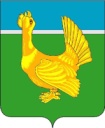 ДУМА  ВЕРХНЕКЕТСКОГО  РАЙОНА  РЕШЕНИЕ  (проект)№ ___ от 25.12.2014							         	    р.п. Белый  Яр										                  ул. Гагарина,15О внесении  изменений и дополнений в  Устав  муниципального  образования«Верхнекетский  район»В  целях  приведения  отдельных  положений  устава  муниципального  образования  «Верхнекетский  район»  в  соответствие  с  Федеральным  законом  от  06.10.2003  № 131-ФЗ  «Об  общих  принципах  организации  местного  самоуправления  в  Российской  Федерации»,  руководствуясь уставом муниципального образования «Верхнекетский район», Дума  Верхнекетского  районарешила:1. Внести   в  Устав муниципального образования  «Верхнекетский  район», принятый решением  Думы  Верхнекетского  района  от  22.03.2005  № 12(в редакции  решений  Думы Верхнекетского  района  от  28.11.2006  № 89,от 14.01.2008 № 01,от  12.08.2008  № 55, от  25.08.2009 № 45, от  26.08.2010 № 51, от 25.10.2011 № 67,от  30.10.2012 № 77, от 05.03.2013 № 06,от 27.08.2013 № 58, от 28.04.2014 № 17)  (далее-Устав),  следующие изменения и дополнения: 1) пункт 1 части 1 статьи 9 Устава изложить в следующей редакции:«1) составление и рассмотрение проекта бюджета Верхнекетского района, утверждение и исполнение бюджета Верхнекетского района, осуществление контроля за его исполнением, составление и утверждение отчета об исполнении бюджета Верхнекетского района;»;2) пункт 6 части 1 статьи 9 Устава после слов «организация транспортного обслуживания населения» дополнить словами «в границах сельских поселений, входящих в состав Верхнекетского района, и»;3) в пункте 15 части 1 статьи 9 Устава после слов «документации по планировке территории,» дополнить словами «утверждение местных нормативов градостроительного проектирования,»;4) пункт 19 части 1 статьи 9 Устава после слов «межпоселенческими библиотеками,» дополнить словами «библиотеками сельских поселений, входящих в состав Верхнекетского района,»;5) пункт 21 части 1 статьи 9 Устава изложить в следующей редакции:«21)  организация  и  осуществление  мероприятий  по  территориальной  обороне  и   гражданской  обороне, защите  населения  и  территории  от  чрезвычайных  ситуаций  природного  и  техногенного  характера в границах сельских поселений, входящих в состав Верхнекетского района, и в границах Верхнекетского района;»;6) пункт 28 части 1 статьи 9 Устава дополнить словами «информирование населения об ограничениях их использования в  границах  Верхнекетского  района, а также в границах сельских поселений, входящих в состав Верхнекетского района»;7) пункт 30 части 1 статьи 9 Устава дополнить словами «, а также в границах сельских поселений, входящих в состав Верхнекетского района»;8) пункт 30.1 части 1 статьи 9 Устава дополнить словами «в границах сельских поселений, входящих в состав Верхнекетского района, и в границах Верхнекетского района»;        9) пункт 34 части 1 статьи 9 Устава исключить;10) в пункте 35 части 1 статьи 9 Устава после слов «Верхнекетского района» дополнить словами «сельских поселений, входящих в состав Верхнекетского района,»;11) часть 1 статьи 9 Устава дополнить пунктами 38, 39 и 40 следующего содержания:«38) создание, содержание и организация деятельности аварийно-спасательных служб и(или) аварийно-спасательных формирований на территории сельских поселений, входящих в состав Верхнекетского района; 39) осуществление  земельного контроля за использованием земель межселенной территории Верхнекетского района;40) оказание поддержки социально ориентированным некоммерческим организациям в пределах полномочий, установленных статьями 31.1 и 31.3 Федерального закона от 12 января 1996 года N 7-ФЗ «О некоммерческих организациях.»;12) абзац третий части 4 статьи 9 Устава дополнить предложением следующего содержания: «Порядок заключения соглашений определяется нормативными правовыми актами Думы Верхнекетского района.»;13) часть 1 статьи 9.1 Устава дополнить пунктами 13 и 14 следующего содержания:«13) совершение нотариальных действий, предусмотренных законодательством, в случае отсутствия в расположенном на межселенной территории населенном пункте нотариуса;14) создание условий для организации проведения независимой оценки качества оказания услуг организациями в порядке и на условиях, которые установлены федеральными законами.»;14) часть 1 статьи 10.1 Устава изложить в следующей редакции:«1. Органы местного самоуправления муниципального образования «Верхнекетский район» организуют и осуществляют муниципальный контроль за соблюдением требований, установленных муниципальными правовыми актами, принятыми по вопросам местного значения, а в случаях, если соответствующие виды контроля отнесены федеральными законами к полномочиям органов местного самоуправления, также муниципальный контроль за соблюдением требований, установленных федеральными законами, законами Томской области.»;        15) в пункте 3 части 3 статьи 18 Устава после слов «проекты планировки территорий и проекты межевания территорий,» дополнить словами «за исключением случаев, предусмотренных Градостроительным кодексом Российской Федерации,»;        16) часть 5.2 статьи 23 Устава дополнить пунктом 7 следующего содержания:        «7) утверждение местных нормативов градостроительного проектирования Верхнекетского района.»;17)  пункт 10.1 части 5 статьи 24 Устава исключить;        18) пункт 11 части 5 статьи 24 изложить в следующей редакции:         «11) преобразования муниципального образования «Верхнекетский район», осуществляемого в соответствии с частями 3, 3.2, 4 - 6, 6.1, 6.2, 7, 7.1 статьи 13 Федерального закона от 06.10.2003 №131-ФЗ «Об общих принципах организации местного самоуправления в Российской Федерации», а также в случае упразднения муниципального образования «Верхнекетский район»;19) дополнить статью 24.1 Устава частями 14 и 15 следующего содержания:«14. Глава Верхнекетского района, в отношении которого Думой Верхнекетского района принято решение об удалении его в отставку, вправе обратиться с заявлением об обжаловании указанного решения в суд в течение 10 дней со дня официального опубликования такого решения.15. В случае, если Глава Верхнекетского района, полномочия которого прекращены досрочно на основании решения Думы Верхнекетского района об удалении его в отставку, обжалует в судебном порядке указанное решение, досрочные выборы Главы Верхнекетского района не могут быть назначены до вступления решения суда в законную силу.»;20) пункт 3 части 1 статьи 25 Устава после слов «организация транспортного обслуживания населения» дополнить словами «в границах сельских поселений, входящих в состав Верхнекетского района, и»;21) пункт 16 части 1 статьи 25 Устава  после слов «межпоселенческими библиотеками,» дополнить словами «библиотеками сельских поселений, входящих в состав Верхнекетского района,»;22) пункт 17 части 1 статьи 25 Устава изложить в следующей редакции:«17)  организация  и  осуществление  мероприятий  по  территориальной  обороне  и   гражданской  обороне, защите  населения  и  территории  от  чрезвычайных  ситуаций  природного  и  техногенного  характера в границах сельских поселений, входящих в состав Верхнекетского района, и в границах Верхнекетского района;»;23) пункт 27 части 1 статьи 25 Устава дополнить словами «,информирование населения об ограничениях их использования в  границах  Верхнекетского  района, а также в границах сельских поселений, входящих в состав Верхнекетского района»;24) пункт 29 части 1 статьи 25 Устава дополнить словами «, а также в границах сельских поселений, входящих в состав Верхнекетского района»;25) пункт 29.1 части 1 статьи 25 Устава дополнить словами «в границах сельских поселений, входящих в состав Верхнекетского района, и в границах Верхнекетского района»;        26) пункт 35 части 1 статьи 25 Устава исключить;27) в пункте 36 части 1 статьи 25 Устава после слов «Верхнекетского района» дополнить словами «сельских поселений, входящих в состав Верхнекетского района,»;28) часть 1 статьи 25 Устава дополнить пунктами 38, 39 и 40 следующего содержания:«38) создание, содержание и организация деятельности аварийно-спасательных служб и(или) аварийно-спасательных формирований на территории сельских поселений, входящих в состав Верхнекетского района; 39) осуществление  земельного контроля за использованием земель межселенной территории Верхнекетского района;40) оказание поддержки социально ориентированным некоммерческим организациям в пределах полномочий, установленных статьями 31.1 и 31.3 Федерального закона от 12 января 1996 года N 7-ФЗ «О некоммерческих организациях.»;          29) часть 1.1 статьи 25 Устава дополнить пунктами 11, 12 следующего содержания:«11)совершение нотариальных действий, предусмотренных законодательством, в случае отсутствия в расположенном на межселенной территории населенном пункте нотариуса;12) создание условий для организации проведения независимой оценки качества оказания услуг организациями в порядке и на условиях, которые установлены федеральными законами.»; 30) в пункте 2 части 6 статьи 27 Устава слова "состоять членом управления" заменить словами "состоять членом органа управления"; 31) в абзаце 1 части 6 статьи 34 Устава слова "Муниципальные правовые акты" заменить словами "Муниципальные нормативные правовые акты"; в абзаце 4 части 6 статьи 34 Устава "иные муниципальные правовые акты" заменить словами "иные муниципальные нормативные правовые акты";32) статью 37 Устава изложить в следующей редакции:«Статья 37. Имущество Верхнекетского района1. В собственности  Верхнекетского района  находится:1) имущество, предназначенное для решения вопросов местного значения;   2) имущество, предназначенное для  осуществление отдельных государственных полномочий, переданных органам местного самоуправления Верхнекетского района, в случаях, установленных федеральными законами и законами Томской области, а так же имущество, предназначенное для осуществления отдельных полномочий органов местного самоуправления Верхнекетского района, переданных им в порядке, предусмотренном частью 4 статьи 9 настоящего устава;3) имущество, предназначенное для обеспечения деятельности органов местного самоуправления и должностных лиц местного самоуправления, муниципальных служащих, работников муниципальных предприятий и учреждений в соответствии с нормативными правовыми актами  Думы Верхнекетского района;  4) имущество, необходимое для решения вопросов, право решения которых предоставлено органам местного самоуправления федеральными законами и которые не отнесены к вопросам местного значения;          5) имущество, предназначенное для решения вопросов местного значения в соответствии с частями 3 и 4 статьи 14  Федерального закона от 6 октября 2003 года №131-ФЗ «Об общих принципах организации местного самоуправления в Российской Федерации», а также имущество, предназначенное для осуществления полномочий по решению вопросов местного значения в соответствии с частями 1 и 1.1 статьи 17 указанного Федерального закона. 2. В случаях возникновения у Верхнекетского района права собственности на имущество, не соответствующее требованиям части 1 настоящей статьи, указанное имущество подлежит перепрофилированию (изменению целевого назначения имущества) либо отчуждению. Порядок и сроки отчуждения такого имущества устанавливаются федеральным законом.»;33) статью 39 Устава изложить в следующей редакции: «Статья 39.  Бюджет Верхнекетского района1. Верхнекетский  район   имеет собственный бюджет (местный бюджет Верхнекетского района). Бюджет Верхнекетского района (районный бюджет) и свод бюджетов городских и сельских поселений, входящих в состав Верхнекетского района (без учета межбюджетных трансфертов между этими бюджетами), образуют консолидированный бюджет Верхнекетского района.   2.Бюджетные полномочия Верхнекетского района устанавливаются Бюджетным кодексом Российской Федерации.   Составление и рассмотрение проекта районного бюджета, утверждение и исполнение районного бюджета, осуществление контроля за его исполнением, составление и утверждение отчета об исполнении районного бюджета осуществляются органами местного самоуправления Верхнекетского района самостоятельно с соблюдением требований, установленных Бюджетным кодексом Российской Федерации.3. Руководитель финансового органа Администрации Верхнекетского  района назначается на должность Главой  Верхнекетского района из числа лиц, отвечающих квалификационным требованиям, установленным уполномоченным Правительством Российской Федерации  федеральным  органом  исполнительной  власти.4. Проект бюджета Верхнекетского района, решение об утверждении бюджета Верхнекетского  района, годовой отчет о его исполнении, ежеквартальные сведения о ходе исполнения бюджета Верхнекетского района и о численности муниципальных служащих органов местного самоуправления  Верхнекетского  района, работников муниципальных учреждений с указанием фактических затрат на их денежное содержание подлежат официальному опубликованию.».;34) статью 40 Устава изложить в следующей редакции: «Статья 40.  Расходы бюджета Верхнекетского района 1. Формирование расходов бюджета Верхнекетского района осуществляется в соответствии с расходными обязательствами Верхнекетского района, устанавливаемыми и исполняемыми органами местного самоуправления Верхнекетского района в соответствии с требованиями Бюджетного кодекса Российской Федерации. 2.Исполнение расходных обязательств Верхнекетского района осуществляется за счет средств бюджета Верхнекетского района в соответствии с требованиями Бюджетного кодекса Российской Федерации.»; 35) статью 42 Устава изложить в следующей редакции:«Статья 42. Доходы бюджета Верхнекетского районаФормирование доходов бюджета Верхнекетского района осуществляется в соответствии с бюджетным законодательством Российской Федерации, законодательством о налогах и сборах и законодательством об иных обязательных платежах.»;36)статьи 44,45,46 Устава признать утратившими силу; 37)статью 47 Устава изложить в следующей редакции:«Статья 47. Получение бюджетом Верхнекетского  района дотаций из бюджета Томской области В случаях и в порядке, предусмотренных  Бюджетным кодексом Российской Федерации, законами Томской области, бюджет Верхнекетского района из бюджета Томской области получает дотации на выравнивание бюджетной обеспеченности.»; 38)статью 48 Устава изложить в следующей редакции:«Статья 48. Получение бюджетом Верхнекетского района субвенций на осуществление органами местного самоуправления Верхнекетского района отдельных государственных полномочий, субсидий и иных межбюджетных трансфертов из бюджета Томской области1.В случаях и в порядке, предусмотренных Бюджетным кодексом Российской Федерации, законами Томской области, в бюджет Верхнекетского района предоставляются субвенции из  бюджета Томской области на осуществление органами местного самоуправления Верхнекетского района  переданных им отдельных государственных полномочий. 2.В целях софинансирования расходных обязательств, возникающих при выполнении полномочий органов местного самоуправления Верхнекетского района по вопросам местного значения, из бюджета Томской области предоставляются субсидии бюджету Верхнекетского района в соответствии с Бюджетным кодексом Российской Федерации и принимаемыми в соответствии с ним законами Томской области.3.В случаях и порядке, установленных законами Томской области в соответствии с Бюджетным кодексом Российской Федерации и принимаемыми в соответствии с ними иными нормативными правовыми актами органов государственной власти Томской области, бюджету Верхнекетского района могут быть предоставлены иные межбюджетные трансферты из бюджета Томской области.»;39) статью 50 Устава изложить в следующей редакции: «Статья 50. Иные межбюджетные трансферты, предоставляемые из бюджета Верхнекетского районаБюджетам поселений, входящим в состав Верхнекетского района, могут быть предоставлены иные межбюджетные трансферты из бюджета Верхнекетского района в соответствии с требованиями Бюджетного кодекса Российской Федерации.».           2. Направить настоящее решение Главе Верхнекетского района для подписания, направления на государственную регистрацию в  Управление Министерства юстиции Российской Федерации по Томской области и официального опубликования.           3. Настоящее решение, за исключением подпункта 15  пункта 1, вступает в силу после государственной регистрации, со дня его официального опубликования в информационном вестнике  Верхнекетского  района «Территория».           4.  Подпункт 15 пункта 1 настоящего решения вступает в силу со дня его официального опубликования, но не ранее 1 марта 2015 года.5. Контроль за исполнением решения возложить на председателя Думы Верхнекетского района Сиденко Е.Д.Председатель Думы                                               Глава  Верхнекетского района                                           Верхнекетского района_______________ Е.Д.Сиденко                             ______________ Г.В.Яткин                                              ________________________________________________________________________Дума-1, Администрация-1, прокуратура-1, вестник  «Территория»-1,  Управление  Минюста-1